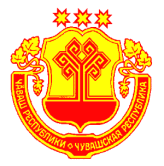 О признании утратившим силу  постановления администрацииСабанчинского сельского поселения   от 27.09.2013 №47      На основании  протеста прокуратуры Яльчикского района от 25.03.2021 г. №03-01-2021   администрация Сабанчинского сельского поселения  ПОСТАНОВЛЯЕТ1. Признать утратившим силу постановление администрации Сабанчинского сельского поселения   от 27.09.2013 №47 «Об определении границ прилегающих территорий к организациям  и (или) объектам, на которых не допускается розничная продажа алкогольной продукции на территории Сабанчинского сельского поселения  Яльчикского района Чувашской Республики».Глава  Сабанчинского сельского поселения                                                           А. В. Трофимов Чӑваш РеспубликиЕлчӗк районӗТӑрӑмял поселенийӗнадминистрацийӗЙЫШӐНУ2021 ҫ.   апрелен 2 -мӗшӗ 15№Тӑрӑм ялӗЧувашская РеспубликаЯльчикский районАдминистрацияСабанчинскогосельского поселенияПОСТАНОВЛЕНИЕ 02 апреля  2021 г. № 15село Сабанчино